(Ф 03.02 – 96)Міністерство освіти і науки УкраїниНаціональний авіаційний університетНавчально-науковий Юридичний інститут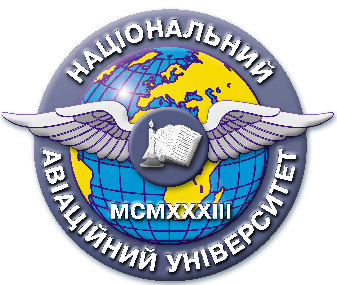 Система менеджменту якостіНАВЧАЛЬНО-МЕТОДИЧНИЙ КОМПЛЕКС навчальної дисципліни«Конституційна юстиція в Україні»Освітній ступінь   «Магістр»Галузь знань:       08  «Право»Спеціальність:     081 «Право»Спеціалізація:      «Правознавство»СМЯ НАУ НМК 13.01.02 – 01 – 2018КИЇВНавчально-методичний комплекс розробила:доцент кафедри конституційного і адміністративного права,к.ю.н.            		           ___________________        	І.А. Толкачова                                                                              підпис                                                         П.І.Б.Навчально-методичний комплекс обговорено та схвалено на засіданні кафедри конституційного і адміністративного права, протокол №___ 
від «___» _________ 201__ р.                                               Завідувач  кафедри _____________     Ю.І. Пивовар                                                                                 підпис                                  П.І.Б. Навчально-методичний комплекс обговорено та схвалено на засіданні НМРР ________, протокол № ____  від «___» ____________ 20___ р.     Голова НМРР   _____________   В.М. Вишновецький                                                                                 підпис                                  П.І.Б. Рівень документа – 3бПлановий термін між ревізіями – 1 рікКонтрольний примірник 	Зміст Навчально-методичного Комплексу	Дисципліна  ____«Конституційна юстиція в Україні»_______________________________                                                                                                             (назва дисципліни)Освітній ступінь __ Магістр____________________________________________________Галузь знань     08 «Право»_____________________________________________________                                                                                           (шифр та назва)Спеціальність (напрям підготовки)_081 «Право»___________________________________                                                                                            (шифр та назва)Спеціалізація (ОП)  «Правознавство»____________________________________________                                                                                             (шифр та назва)1) ХХХ – скорочена назва дисципліни (перші літери кожного слова з назви дисципліни)2) Вказується дата затвердження до друку та номер справи у Номенклатурі справ кафедри 3) Вказується дата розміщення у інституційному депозитарії АБО дата та місце розміщення на кафедрі4) У вигляді переліку теоретичних питань та типових завдань для розв’язку, з яких формуватимуться  білети для проведення модульної контрольної роботи№Складова комплексуПозначення 
електронного файлу1)Позначення 
електронного файлу1)Наявність Наявність Наявність Наявність №Складова комплексуПозначення 
електронного файлу1)Позначення 
електронного файлу1)друкований 
вигляд2)друкований 
вигляд2)електронний 
вигляд3)електронний 
вигляд3)1Навчальна програма 01_КУЮ_РП01_КУЮ_РП17.10.201713.01.02-1717.10.201713.01.02-1717.10.20171.441 ПК №117.10.20171.441 ПК №12Робоча навчальна програма (денна форма навчання) З 2017 р. не передбаченоЗ 2017 р. не передбаченоЗ 2017 р. не передбаченоЗ 2017 р. не передбаченоЗ 2017 р. не передбаченоЗ 2017 р. не передбачено3Робоча навчальна програма (заочна форма навчання)  03_КУЮ_РНП_ЗФН25.04.201813.01.02-1825.04.201813.01.02-1825.04.20181.441 ПК №125.04.20181.441 ПК №125.04.20181.441 ПК №14Положення про рейтингову систему оцінювання (заочна форма навчання)  З 2017 р. не передбаченоЗ 2017 р. не передбаченоЗ 2017 р. не передбаченоЗ 2017 р. не передбаченоЗ 2017 р. не передбаченоЗ 2017 р. не передбачено5Календарно-тематичний планНе передбачено відповідно до рішення кафедриНе передбачено відповідно до рішення кафедриНе передбачено відповідно до рішення кафедриНе передбачено відповідно до рішення кафедриНе передбачено відповідно до рішення кафедриНе передбачено відповідно до рішення кафедри6Конспект лекцій/курс лекцій06_ КУЮ _КЛ06_ КУЮ _КЛ25.04.201813.01.02-1825.04.201813.01.02-1825.04.20181.441 ПК №125.04.20181.441 ПК №17Методичні рекомендації до виконання домашніх завдань (розрахунково-графічних робіт)07_ КУЮ_МР_ДЗ07_ КУЮ_МР_ДЗ25.04.201813.01.02-1825.04.201813.01.02-1825.04.201813.01.02-1825.04.20181.441 ПК №18Методичні рекомендації з виконання контрольних робіт для студентів заочної форми навчання08_ КУЮ_МР_КРЗ08_ КУЮ_МР_КРЗ25.04.201813.01.02-1825.04.201813.01.02-1825.04.20181.441 ПК №125.04.20181.441 ПК №19Методичні рекомендації до виконання курсової роботи (проекту)Не передбачено робочим навчальним планомНе передбачено робочим навчальним планомНе передбачено робочим навчальним планомНе передбачено робочим навчальним планомНе передбачено робочим навчальним планомНе передбачено робочим навчальним планом10Методичні рекомендації з самостійної роботи студентів з опанування навчального матеріалу10_ КУЮ_МР_СРС10_ КУЮ_МР_СРС25.04.201813.01.02-1825.04.201813.01.02-1825.04.20181.441 ПК №125.04.20181.441 ПК №111Методичні рекомендації з підготовки студентів до практичних (семінарських) занять11_ КУЮ_МР_П11_ КУЮ_МР_П25.04.201813.01.02-1825.04.201813.01.02-1825.04.20181.441 ПК №125.04.20181.441 ПК №112Тести з дисципліни/практичні ситуаційні задачі12_ КУЮ_ПСЗ12_ КУЮ_ПСЗ25.04.201813.01.02-1825.04.201813.01.02-1825.04.20181.441 ПК №125.04.20181.441 ПК №113Модульні контрольні роботи4)13_ КУЮ_МКР
13_ КУЮ_МКР
25.04.201813.01.02-1825.04.201813.01.02-1825.04.20181.441 ПК №125.04.20181.441 ПК №114Пакет комплексної контрольної роботи14_ КУЮ_ККР14_ КУЮ_ККР25.04.201813.01.02-1825.04.201813.01.02-1825.04.20181.441 ПК №125.04.20181.441 ПК №115Затверджені екзаменаційні білетиНе передбачено робочим навчальним планомНе передбачено робочим навчальним планомНе передбачено робочим навчальним планомНе передбачено робочим навчальним планомНе передбачено робочим навчальним планомНе передбачено робочим навчальним планом